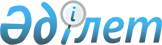 Сайлау учаскелерін құру туралы
					
			Күшін жойған
			
			
		
					Ақмола облысы Шортанды ауданы әкімінің 2014 жылғы 26 наурыздағы № 1 шешімі. Ақмола облысының Әділет департаментінде 2014 жылғы 4 мамырда № 4148 болып тіркелді. Күші жойылды - Ақмола облысы Шортанды аудандық мәслихатының 2018 жылғы 21 желтоқсандағы № 5 шешімімен
      Ескерту. Күші жойылды - Ақмола облысы Шортанды аудандық мәслихатының 21.12.2018 № 5 (ресми жарияланған күнінен бастап қолданысқа енгізіледі) шешімімен.

      РҚАО-ның ескертпесі.

      Құжаттың мәтінінде түпнұсқаның пунктуациясы мен орфографиясы сақталған.
       "Қазақстан Республикасындағы сайлау туралы" Қазақстан Республикасының 1995 жылы 28 қыркүйектегі Конституциялық Заңының 23 бабына, "Қазақстан Республикасындағы жергілікті мемлекеттік басқару және өзін-өзі басқару туралы" Қазақстан Республикасының 2001 жылғы 23 қаңтардағы Заңына сәйкес Шортанды ауданының әкімі ШЕШІМ ЕТТІ:
      1. Шортанды ауданының аумағында сайлау учаскелері қосымшаға сәйкес құрылсын.
      2. Осы шешімнің орындалуын бақылау аудан әкімі аппаратының басшысына жүктелсін.
      3. Осы шешім Ақмола облысы Әділет департаментінде тіркелген күннен бастап күшіне енеді және ресми жарияланған күнінен бастап қолданысқа енгізіледі.
      КЕЛІСІЛДІ Шортанды ауданының сайлау учаскелері
      Ескерту. Қосымша жаңа редакцияда - Ақмола облысы Шортанды ауданы әкімінің 14.03.2017 № 1 (ресми жарияланған күнінен бастап қолданысқа енгізіледі) шешімімен; өзгерістер енгізілді - Ақмола облысы Шортанды ауданы әкімінің 04.09.2017 № 6 (ресми жарияланған күнінен бастап қолданысқа енгізіледі) шешімімен. № 703 Сайлау учаскесі
      Шекарасы: Шортанды кенті, 50 лет Октября көшесі - 18а, 53, 55, 56, 58, 60, 62, 63, 65, 67, 68, 69, 70, 71, 72, 73, 74, 75, 76, 77, 78, 79, 80, 81, 83, 85, 86, 87, 90; 30 лет Победы көшесі - 27, 28, 29, 31, 32, 33, 34, 35, 36, 37, 38, 40, 42, 44, 45, 46, 48; Степная көшесі - 1, 2, 3, 4, 4а, 5, 6, 7, 8, 9, 10, 11, 12, 13, 14, 15, 16, 17, 18, 19, 20, 21, 22, 23, 24, 25, 26, 27, 29, 30, 31, 32, 33, 34, 35, 36, 37, 38, 39, 40, 42, 44, 46, 48, 50, 52, 54, 56, 58, 60; Александр Пушкин көшесі - 1, 2, 4, 6, 7, 8, 10, 12, 16, 17, 18, 18а, 19, 20, 21, 23, 27, 30, 32, 36, 40, 42, 44, 46, 48, 50, 52; Комсомольская көшесі - 1, 1а, 3, 6, 7, 8, 9, 10, 11, 12, 13, 14, 15, 17, 18, 19, 24; Юрий Лермонтов көшесі - 2, 3, 4, 5, 6, 7, 8, 9, 10, 11, 12, 13, 15, 16, 17, 18, 19, 20, 21, 22, 23, 24, 25, 26, 27, 29, 31, 33, 35, 37; Новая көшесі - 1, 3, 5, 7, 8, 9, 12, 13, 15, 18, 20, 22, 24, 25, 26, 27, 28, 29, 30, 31, 33, 33а, 35, 37, 39, 41, 43, 45, 47, 47а, 49, 49а, 51, 51а, 52, 53, 53а, 54, 55, 60, 85; Абай Құнанбаев көшесі – 1, 3, 4, 5, 7, 9, 11; Советская көшесі - 21, 23, 25; Луговая көшесі - 1, 2, 3, 4, 5; Амангелді Иманов көшесі - 3, 4, 5, 6, 7, 8, 9, 10, 12, 13, 14, 15, 16, 17, 18, 19, 20, 21, 22, 23, 24, 25, 26, 27; Абылай хан көшесі - 2, 3, 4, 5, 5а, 6, 7, 8, 9, 10, 11, 12, 13, 14, 15, 16, 17, 18, 19, 19а, 20, 21, 21а, 22, 23, 23а, 24, 25, 27, 29, 30, 31, 33, 35, 37, 39, 41, 43, 45; Бейбітшілік көшесі - 1, 2, 3, 4, 5, 6, 7, 8, 10, 12, 14, 16, 17, 18, 19, 20, 21, 22, 23, 24, 25, 26, 27, 28, 29, 30, 31, 32, 34, 35, 36, 37, 38, 39, 40, 41, 42; Пролетарская көшесі - 49, 51, 54, 55, 56, 57, 59, 60, 61, 62, 63, 64, 65, 66, 68, 70; Южная көшесі - 49, 51, 53, 55, 57, 59, 61, 63, 64, 65, 66, 67, 68, 69, 70, 72, 74, 76, 78; Пионерская көшесі - 53, 55, 57, 59, 61, 62, 63, 64, 65, 66, 67, 68, 69, 70, 71, 72, 73, 74, 75; Киевская көшесі - 1, 2, 3, 4, 5, 6, 7, 8, 9, 10, 11, 12, 13, 14, 15, 16, 17, 18, 19, 20, 21, 22, 23, 24, 25, 26, 27, 28, 33, 34, 35, 36, 37, 38, 39, 40, 41, 42, 43, 44, 45; Феликс Дзержинский көшесі - 46, 48, 50; Акмолинский көшесі - 1, 2, 3, 4, 5, 6, 7, 8, 9, 10, 11; Достық тұйық көшесі - 1, 2, 3, 4, 5, 6, 7, 8, 9, 10, 11, 12, 13; Атақоныс тұйық көшесі - 3, 5, 7, 9, 11, 12, 13, 14, 16, 18, 20, 22, 25; Мамыр тұйық көшесі - 3, 4; Құлагер тұйық көшесі - 15, 16, 17, 18, 19, 20, 21, 22, 23, 24, 25, 26, 28, 30, 32, 34; Көкпар тұйық көшесі - 17, 18, 19, 20, 21, 22, 23, 24, 25, 27, 28, 29, 30, 31, 32, 34, 35, 36, 37, 38, 39, 40, 41; Ынтымақ тұйық көшесі - 8, 9, 11, 12, 13, 14, 15, 16, 17, 18, 19, 20, 21, 22, 23, 24, 25, 26, 27, 28, 30, 31, 32, 33, 34, 35, 36, 38, 44; Северная көшесі - 25а; Зеленый тұйық көшесі - 9, 10, 11, 12, 13, 14. № 704 Сайлау учаскесі
      Шекарасы: Шортанды кенті 50 лет Октября көшесі - 1, 2, 2а, 2б, 2в, 3, 4, 5, 6, 7, 8, 9, 10, 11, 12, 15, 16, 17, 18, 19, 20, 21, 22, 23, 24, 25, 26, 27, 28, 29, 30, 31, 32, 33, 34, 35, 36, 38, 39, 40, 41, 42, 43, 44, 45, 47, 48, 49, 50, 51; Пролетарская көшесі - 1, 2, 3, 4, 5, 6, 7, 8, 9, 11, 12, 13, 14, 15, 17, 18, 19, 20, 21, 23, 25, 26, 27, 28, 29, 30, 31, 32, 33, 34, 35, 36, 37, 38, 39, 40, 41, 42, 43, 44, 45, 46, 47, 48, 50, 52, 54; Южная көшесі - 1, 1а, 2, 2а, 3, 4, 5, 6, 7, 8, 9, 10, 11, 12, 13, 14, 15, 16, 17, 18, 19, 20, 21, 22, 23, 24, 25, 26, 27, 28, 29, 30, 31, 32, 33, 34, 35, 36, 39, 40, 41, 43, 45, 47, 48, 50, 52, 54, 56, 58, 60, 62; Пионерская көшесі - 2, 3, 4, 5, 6, 7, 8, 9, 10, 11, 12, 13, 14, 15, 16, 17, 18, 19, 20, 21, 22, 23, 24, 25, 26, 27, 28, 29, 30, 31, 32, 33, 34, 35, 36, 37, 38, 39, 40, 42, 43, 44, 45, 46, 47, 48, 49, 50, 51, 52, 54, 56, 58, 60; Первомайская көшесі - 1, 2, 3, 4, 5, 6, 7, 8, 9, 10, 11, 12, 14, 15, 16, 17, 18, 19, 20, 21, 22, 24, 25, 26, 27, 31; 30 лет Победы көшесі - 1, 2, 3, 4, 5, 6, 7, 8, 9, 10, 11, 12, 13, 14, 15, 17, 19, 20, 21, 22, 24, 26, 28, 30, 32; Советская көшесі - 1, 2, 4, 5, 6, 7, 10, 11, 13, 14, 15, 16, 17, 18, 19, 19а; Феликс Дзержинский көшесі - 2, 2а, 3, 5, 6, 7, 8, 9, 10а, 12, 13, 14, 15, 16, 17, 17а, 18, 20, 22, 22а, 24, 24а, 26, 28, 30, 32, 34, 36, 38, 40, 42, 44; Молодежная көшесі - 2, 3. № 705 Сайлау учаскесі
      Шекарасы: Шортанды кенті 30 лет Победы көшесі - 51, 51а, 53, 55, 56, 57, 58, 59, 61, 64, 66, 67, 68, 69, 70, 72, 73, 74, 75, 76, 77, 78, 79, 80, 81, 82, 83, 84, 85, 86, 87, 88, 89, 90, 91, 93, 95, 97, 101, 103, 105, 107, 109, 111, 111а, 112, 113, 115а; Амангелді Иманов көшесі - 28, 30, 32, 34, 36; Бейбітшілік көшесі - 43, 44, 45, 46, 47, 48, 49, 50, 51, 52, 53, 54, 55, 56, 57, 58, 60, 62, 64, 66, 68, 70, 72, 74, 76, 78, 80, 82; Киевская көшесі - 46, 47, 48, 49, 50, 51, 52, 53, 54, 55, 56, 57, 58, 59, 60, 61, 62, 63, 64, 65, 66, 67, 68, 69, 70, 71, 72, 73, 74, 74а, 75, 76, 77, 78, 78а, 79, 81, 83, 85, 87, 89, 91, 93, 95; Советская көшесі - 26, 27, 29, 31, 32, 35, 37, 41, 43, 44, 45, 47, 49, 51, 52, 53, 54, 55, 56, 57, 59, 60, 61, 62, 63, 64, 65, 67, 69, 71, 73, 77, 79, 81, 85, 87, 89; 2-ая Кооперативная көшесі - 1, 2, 3, 4; Константин Кайдалов көшесі - 1, 2, 3, 4, 5, 6, 7, 8, 9, 10, 11, 12, 13, 13а, 14, 15, 16, 17, 18, 19, 20, 21, 21а, 22, 23, 24, 25, 26, 26а, 29, 35; Гаражная көшесі - 3, 5, 6, 7, 8, 9, 10, 11, 12, 13, 14, 15, 17; Автомобилистов көшесі - 1, 1а, 2, 3, 4, 5, 6, 7, 8, 9, 10, 11, 12, 13; Северная көшесі - 14, 15, 17, 19, 21, 63; Западный тұйық көшесі - 1, 2, 3, 4, 5, 7, 9, 10, 11, 12, 14, 17, 19, 20, 21; Құлагер тұйық көшесі - 4, 6, 9, 11, 12, 13, 14; Көкпар тұйық көшесі - 5, 6, 7, 8, 9, 10, 11, 12, 13, 14, 15, 16; Ынтымақ тұйық көшесі - 1, 2, 3, 4, 5, 6, 7; Азаттық тұйық көшесі - 1, 2, 3, 4, 5, 6, 7, 8, 9, 10, 12, 13, 14, 15, 15а, 16, 17, 17а, 18, 19, 19а, 23, 25, 25а; Зеленый тұйық көшесі - 2, 3, 4, 5, 6, 7, 8. № 706 Сайлау учаскесі
      Шекарасы: Шортанды кенті, Линейная көшесі - 4, 6, 8, 10, 12, 16, 18, 20, 22, 24, 28; Октябрьская көшесі - 1, 2, 3, 4, 5, 6, 7, 8, 9, 10, 11, 12, 13, 14, 15, 16, 17, 19, 20, 21, 22, 23, 24, 25, 26, 27, 28, 29, 30, 32, 33, 34, 36, 37, 38, 39, 40, 41, 42, 43, 44, 46, 48, 50, 51, 52, 53, 54, 55, 56, 57, 58, 59, 60, 61, 62, 63, 64, 65, 66, 67, 68, 69, 70, 71, 72, 73, 74, 75, 76, 78, 80, 82, 84; Виктор Шишлянников көшесі - 1, 2, 3, 4, 5, 6, 7, 10, 12, 13, 14, 15, 20, 21, 22, 23, 24, 25, 26, 27, 28, 29, 30, 31, 32, 33, 34, 36, 37, 38, 39, 40, 41, 42, 43, 44, 45, 46, 47, 48, 49, 50, 51а, 52, 53, 54, 55, 56, 57, 58, 60, 61, 62, 63, 64, 65, 66, 67, 68, 69, 70, 71, 72, 73, 74, 77, 78, 79, 80, 81; Ардагер көшесі - 3, 4, 5, 6, 7, 8, 10, 12, 13, 14, 15, 16, 17, 18, 19, 20, 21, 22, 23, 24, 25, 26, 27, 28, 29, 30, 31, 32, 33, 34, 35, 36, 37, 38, 41, 42, 43, 44, 45, 46, 47, 48, 49, 50, 51, 52, 53, 54, 56, 57, 59, 61, 63, 63а, 65; Юрий Смирнов көшесі - 1, 3, 5, 7, 9, 11, 13, 15, 17, 19, 21, 23, 25, 27, 29, 31, 33, 35, 36, 36а, 60; Василий Чапаев көшесі - 2, 3, 4, 5, 6, 7, 11, 13, 15; Нефтебазовская көшесі - 1, 2, 3, 3а, 4, 5, 6, 7, 8, 9, 11, 13; Казциковская көшесі - 1, 2, 3, 4, 5, 6; 2-ая Казциковская көшесі - 2, 4, 6, 8, 10, 12, 14, 16, 18, 20; 22, 24, 26; Дорожная көшесі - 1, 3, 4, 5, 7, 7а, 9, 11, 13, 15, 17, 19, 19а, 21, 23, 25; Строителей көшесі - 1, 2, 3, 4, 5, 6, 7, 7а, 8, 9, 10, 11а, 12, 13, 14, 15, 17, 17а; Қазанат тұйық көшесі - 6, 8, 14; Жетіген тұйық көшесі - 7, 9, 13; Темірқазық тұйық көшесі - 1, 7, 8; Береке тұйық көшесі - 7, 8, 9, 15, 17, 23. № 707 Сайлау учаскесі
      Шекарасы: Жолымбет кенті, Шоқан Уәлиханов көшесі - 1, 1а, 2, 2а, 9, 12, 13, 14, 15, 16, 17, 18, 19, 21, 22, 23, 24, 25, 26, 28, 30, 32; Абай Құнанбаев көшесі - 1, 2, 3, 4, 5, 6, 7, 8, 9, 10, 11, 12, 13, 14, 15, 16, 18, 20; Бауыржан Момышұлы көшесі - 2, 3, 12, 14, 15, 17, 18, 20, 21, 23, 24, 25, 26, 28, 38, 40; Юбилейный тұйық көшесі - 1, 2, 3, 5, 7, 9, 11, 13; 40 лет Победы көшесі - 1, 2, 2а, 3, 4, 5, 6, 7, 12, 14, 16, 21; Тоқтар Әубакіров көшесі - 1, 2, 3, 4, 5, 6, 8, 10, 12; Бөгембай көшесі - 1, 2, 4, 8, 10, 15, 17, 20; Почтовая көшесі - 1, 3, 5, 7, 9. № 708 Сайлау учаскесі
      Шекарасы: Жолымбет кенті, Абай Құнанбаев көшесі - 17, 19, 21; Шоқан Уәлиханов көшесі - 33, 35, 37, 39, 41, 42, 43, 44, 46; Набережная көшесі - 2, 3, 4, 6, 7, 8, 10; Павл Попович көшесі - 1, 2, 3, 4, 5, 6, 7, 8, 9, 9а, 10, 10а, 11, 12, 13, 14, 15, 16, 17, 18, 20, 21, 22, 23, 25, 27, 29, 30, 34, 36, 40, 42, 44, 46, 50; Дачная көшесі - 2, 4, 6, 8, 10; Дина Нұрпейісова көшесі - 6, 8, 10, 18, 20, 22, 24, 40; Строительная көшесі - 1, 3, 4, 5, 6, 7, 9, 10, 11, 12, 14; Абылай хан көшесі - 2, 3, 5, 6, 7, 10, 12, 13, 14, 16, 17, 18, 19, 20, 21, 22; Төле би көшесі - 3, 4, 5, 6, 11, 12, 14; Сәкен Сейфуллин көшесі - 5, 7, 9, 11, 13, 15, 17, 19, 21, 22, 23; Комсомольская көшесі - 1а, 2, 4, 6, 8, 10, 12, 13, 14, 15, 16, 17, 18, 19, 20, 21а, 22, 24, 25, 26, 27, 28, 29, 30, 31, 32, 33, 34, 36, 38, 39, 40, 41, 43, 44, 45, 48, 49, 51, 52, 58, 60; Мұхтар Әуезов көшесі - 1, 3, 4, 5, 6, 7, 8, 10, 11, 12, 13, 14, 15, 16, 17, 22, 24, 26, 28, 29, 30, 31, 32, 33, 34, 35, 36, 37, 38, 39, 40, 41, 42, 43; Қазыбек би көшесі - 1, 2, 5, 9; Мұқағали Мақатаев көшесі - 4, 10, 12, 13, 14, 15, 17; Степная көшесі - 1, 4; Қабанбай батыр көшесі - 3, 4, 6, 9, 12, 14, 15, 16, 17; Мирный тұйық көшесі - 2, 3, 4, 5, 7, 8, 10, 22, 26. № 709 Сайлау учаскесі
      Шекарасы: Жолымбет кенті, 8-е Марта көшесі - 1, 1а, 1б, 2, 2а, 2б, 3, 4, 5, 6, 7, 9, 10, 11, 13, 14, 15, 17, 18, 19, 22, 23, 24, 26, 28, 30, 32; Ақан Сері көшесі - 1, 5, 8, 9, 10-2, 11, 13, 15, 19, 27, 28, 32, 34, 36, 40, 42; Фабричная көшесі - 1, 3, 4, 5, 7, 9; Жамбыл Жабаев көшесі - 2, 3, 5, 6, 14, 18, 22, 24, 26, 41, 45, 49, 51, 55, 59, 65; Театральная көшесі – 1а, 4, 5, 6, 7, 9, 10, 11, 12, 13, 15, 16, 24, 26, 28; Федор Глинин көшесі - 1, 4, 10-1, 10, 16, 17, 18, 20, 22, 24, 28; Александр Пушкин көшесі - 2, 2А, 5, 7, 8, 9, 10, 11, 12; Атамекен көшесі - 1, 3, 5, 6, 7, 8, 9, 13, 15, 16, 18, 19, 20, 21, 22, 23, 24, 25, 26, 28, 29, 30, 35, 40, 42, 48, 50, 52, 54, 58, 62; Эфельная көшесі - 1, 13; Валерий Чкалов көшесі - 1, 2, 3, 6, 14, 15, 20, 27; Әйтеке би көшесі - 1, 4, 5; Бейбітшілік көшесі - 2, 5, 7, 9, 11, 12, 13, 14, 15, 16, 17, 18, 19, 20, 21, 22, 22а, 23, 24, 26, 27, 29, 31, 32, 33, 34, 35, 36, 37, 38, 39, 41, 43, 43а, 45, 47, 49, 55, 57, 58, 59, 60, 61, 64; Құрманғазы көшесі - 1, 2, 3, 4, 5, 7, 11, 19, 20, 21, 22, 23, 24, 25, 26, 28, 29, 30, 33, 35, 36, 37, 38, 39, 40, 41, 42, 44; Мәншүк Мәметова көшесі - 6, 8, 10, 14, 22, 26, 28, 30, 32, 34, 38, 40, 42, 44; Заречная көшесі - 3, 4, 19. № 710 Сайлау учаскесі
      Шекарасы: Жолымбет кенті, Бәйтерек көшесі - 2, 7, 13, 15, 30; Ахмет Байтұрсынов көшесі - 1, 3, 6, 7, 8, 10, 11, 12, 13, 16, 17, 18, 19, 20, 22, 23, 24, 26, 27, 34, 36, 38, 41, 45, 53; Андрей Гапич көшесі - 1, 3, 5, 8; Юрий Лермонтов көшесі - 2, 3, 14; Наурызбай батыр көшесі - 1, 2, 16, 21, 23, 24, 25, 27, 28, 30, 32, 36, 38, 44; Шахтерская көшесі - 9, 11, 33; Райымбек батыр көшесі - 10, 12, 14, 15, 16, 18, 22; Ілияс Есенберлин көшесі - 3, 7, 9, 15, 17; Майская көшесі - 4, 7, 8, 15, 24, 28, 30, 42, 44, 46; Ыбырай Алтынсарин көшесі - 4, 13, 19, 21, 23, 25, 27, 29, 35; Акмолинская көшесі - 5, 7, 15; Мағжан Жұмабаев көшесі - 7; Новая көшесі - 4, 5, 6, 7, 8, 9, 12, 13, 14, 15, 16, 18, 19, 23, 25, 27, 28, 29, 37, 39; Юрий Гагарин көшесі - 4, 5, 6, 8, 10, 12, 14, 16, 18, 19, 20, 21, 22, 23, 24, 26, 27, 27а, 28, 29, 32, 33, 36, 37, 37-1, 38, 44, 46, 46а, 48, 52; Оралхан Бөкей көшесі - 1, 2, 3, 4, 5, 6, 8, 9, 10, 12, 14, 15, 16, 18, 19, 21, 21а, 22, 23, 24, 25, 26, 27, 28, 29, 30, 31, 32, 34, 36, 37; Сәбит Мұқанов көшесі - 1, 2, 3, 5, 11, 13, 19, 27, 33; Северная көшесі - 5, 7, 10, 11, 15, 16, 17, 19, 34; Максим Горький көшесі - 1а,1, 2, 3, 4, 5, 6, 7, 9, 11, 12, 14, 15, 16, 17, 18, 19, 21, 24, 24а; Амангелді Иманов көшесі - 1, 1а, 5, 6, 16, 22, 23, 24, 31; Карагандинская көшесі - 1, 2, 3, 5, 6, 14, 18. № 711 Сайлау учаскесі
      Шекарасы: Андреевка ауылы. № 712 Сайлау учаскесі
      Шекарасы: Октябрьское ауылы. № 713 Сайлау учаскесі
      Шекарасы: Петровка ауылы, Новокавказское қоныстанушысы. № 714 Сайлау учаскесі
      Шекарасы: Белое Озеро ауылы. № 715 Сайлау учаскесі
      Шекарасы: Қара-Адыр бекеті. № 716 Сайлау учаскесі
      Шекарасы: Пригородное ауылы, Баскөл қоныстанушысы. № 717 Сайлау учаскесі
      Шекарасы: Камышенка ауылы. № 718 Сайлау учаскесі
      Шекарасы: Дамса ауылы. № 719 Сайлау учаскесі
      Шекарасы: Научный кенті. № 720 Сайлау учаскесі
      Шекарасы: Степное ауылы. № 721 Сайлау учаскесі
      Шекарасы: Бозайғыр ауылы. № 722 Сайлау учаскесі
      Шекарасы: Ключи ауылы. № 723 Сайлау учаскесі
      Шекарасы: Төңкеріс бекеті. № 724 Сайлау учаскесі
      Шекарасы: Бектау ауылы, Қаражар ауылы. № 726 Сайлау учаскесі
      Шекарасы: Конкрынка ауылы. № 727 Сайлау учаскесі
      Шекарасы: Мықтыкөл ауылы. № 728 Сайлау учаскесі
      Шекарасы: Новоселовка ауылы, Қаратөбе ауылы, Первомайское қоныстанушысы. № 729 Сайлау учаскесі
      Шекарасы: Новопервомайское ауылы. № 730 Сайлау учаскесі
      Шекарасы: Ошақ ауылы. № 731 Сайлау учаскесі
      Шекарасы: Новокубанка ауылы. № 732 Сайлау учаскесі
      Шекарасы: Алтай ауылы. № 733 Сайлау учаскесі
      Шекарасы: Раевка ауылы. № 734 Сайлау учаскесі
      Шекарасы: Гуляй-Поле ауылы. № 735 Сайлау учаскесі
      Шекарасы: Егемен ауылы. № 736 Сайлау учаскесі
      Шекарасы: Новограф ауылы.
					© 2012. Қазақстан Республикасы Әділет министрлігінің «Қазақстан Республикасының Заңнама және құқықтық ақпарат институты» ШЖҚ РМК
				
      Шортанды ауданының

      әкімі

Г.Сәдуақасова

      Шортанды ауданының аумақтық
сайлау комиссиясының
төрайымы

С.Әкімжанова
Шортанды ауданы әкімінің
2014 жылғы 26 наурыздағы
№ 1 шешіміне
қосымша